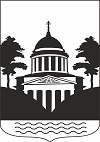            Российская Федерация           Новгородская область             ДУМА ЛЮБЫТИНСКОГО МУНИЦИПАЛЬНОГО РАЙОНАРЕШЕНИЕО Порядке проведения независимой антикоррупционной экспертизы принятых Думой Любытинского муниципального района нормативных правовых актов и проектов нормативных правовых актов, внесенных на рассмотрение  Думы  Любытинского муниципального района 
Принято Думой муниципального района 24.12.2018 года	В соответствии с Федеральным законом от 25 декабря 2008 года N 273-ФЗ "О противодействии коррупции", Федеральным законом от 17 июля 2009 года N 172-ФЗ "Об антикоррупционной экспертизе нормативных правовых актов и проектов нормативных правовых актов"  Дума муниципального района РЕШИЛА:	1. Утвердить прилагаемый Порядок проведения независимой антикоррупционной экспертизы принятых Думой Любытинского муниципального района нормативных правовых актов и проектов нормативных правовых актов, внесенных на рассмотрение Думы  Любытинского муниципального района.     2. Настоящее решение опубликовать в бюллетене «Официальный вестник» и разместить на официальном сайте Администрации муниципального района в информационно-коммуникационной сети Интернет.Председатель Думымуниципального района                                         В.Н.Иванов 24.12.2018№ 278Глава муниципального района                                         А.А.УстиновУтвержденРешением Думы муниципального районаот 24.12.2018 № 278Порядокпроведения независимой антикоррупционной экспертизы принятых Думой Любытинского муниципального районанормативных правовых актов и проектов нормативных правовых актов, внесенных на рассмотрение Думы  Любытинского муниципального района 1. Общие положения
	1.1. Настоящий Порядок разработан в соответствии с частью 1 статьи 5 Федерального закона от 17 июля 2009 года N 172-ФЗ "Об антикоррупционной экспертизе нормативных правовых актов и проектов нормативных правовых актов" в целях создания условий для проведения независимой антикоррупционной экспертизы принятых Думой Любытинского муниципального района нормативных правовых актов и проектов нормативных правовых актов, внесенных на рассмотрение Думы  Любытинского муниципального района (далее - независимая антикоррупционная экспертиза), определяет срок проведения независимой антикоррупционной экспертизы, порядок рассмотрения заключений по результатам независимой антикоррупционной экспертизы и направления ответов о результатах экспертизы лицам, проводившим независимую антикоррупционную экспертизу.	1.2. Независимая антикоррупционная экспертиза осуществляется в соответствии с Федеральным законом от 25 декабря 2008 года N 273-ФЗ "О противодействии коррупции", Федеральным законом от 17 июля 2009 года N 172-ФЗ "Об антикоррупционной экспертизе нормативных правовых актов и проектов нормативных правовых актов", Постановлением Правительства Российской Федерации от 26 февраля 2010 года N 96 "Об антикоррупционной экспертизе нормативных правовых актов и проектов нормативных правовых актов" и иными правовыми актами в указанной сфер		1.3. Независимая антикоррупционная экспертиза проводится институтами гражданского общества и гражданами (далее - независимые эксперты) за счет собственных средств. Порядок и условия аккредитации экспертов по проведению независимой антикоррупционной экспертизы нормативных правовых актов (проектов нормативных правовых актов) устанавливаются федеральным органом исполнительной власти в области юстиции.2. Обеспечение проведения независимой антикоррупционной экспертизы
	2.1. В целях обеспечения возможности проведения независимой антикоррупционной экспертизы проектов нормативных правовых актов, внесенных на рассмотрение Думы  Любытинского муниципального района, указанные проекты размещаются на официальном сайте в информационно-телекоммуникационной сети "Интернет" в сроки, установленные постановлением Администрации муниципального района от 22.11.2018 № 1071 «Об утверждении Порядка информационного наполнения сайта Администрации муниципального района в в информационно-телекоммуникационной сети "Интернет"»  с указанием дат начала и окончания приема заключений по результатам независимой антикоррупционной экспертизы проектов нормативных правовых актов, внесенных на рассмотрение Думы  Любытинского муниципального района.
	2.2. Возможность проведения независимой антикоррупционной экспертизы принятых Думой Любытинского муниципального района нормативных правовых актов обеспечивается посредством их размещения на официальном сайте в информационно-телекоммуникационной сети "Интернет", а также посредством официального опубликования в бюллетене «Официальный вестник». 	Независимая антикоррупционная экспертиза принятых Думой Любытинского муниципального района нормативных правовых актов может быть проведена независимыми экспертами в любое время с момента их официального опубликования.	2.3. Заключения по результатам независимой антикоррупционной экспертизы могут быть направлены независимыми экспертами в Думу Любытинского муниципального района  нарочно, почтовой связью либо в виде электронного документа на адрес электронной  почты  duma.lub@yandex.ru ​	В заключении по результатам независимой антикоррупционной экспертизы должны быть указаны выявленные в принятом Думой Любытинского муниципального района нормативном правовом акте (проекте нормативного правового акта, внесенного на рассмотрение Думы Любытинского муниципального района) коррупциогенные факторы и предложены способы их устранения.3. Порядок рассмотрения заключений по результатам независимой антикоррупционной экспертизы
	3.1. Поступившее в   Думу Любытинского муниципального района заключение независимого эксперта подлежит обязательной регистрации, после чего в этот же день передается председателю Думы  Любытинского муниципального района.	Председатель Думы  Любытинского муниципального района направляет поступившее заключение в комиссию Думы Любытинского муниципального района по проведению антикоррупционной экспертизы (далее - Комиссия), которая рассматривает заключение и готовит мотивированное решение, содержащее выводы о наличии либо отсутствии в нормах проекта нормативного правового акта, внесенного на рассмотрение Думы   муниципального района (принятого Думой Любытинского муниципального района нормативного правового акта), указанных в заключении независимого эксперта, положений, способствующих созданию условий для проявления коррупции.	Решение Комиссии носит рекомендательный характер. Решение Комиссии направляется председателю Думы Любытинского муниципального района для принятия соответствующего решения и направления ответа независимому эксперту.	По итогам рассмотрения заключения независимого эксперта и решения Комиссии председатель Думы Любытинского муниципального района принимает одно из следующих решений:	а) согласиться с наличием всех или отдельных указанных в заключении по результатам независимой антикоррупционной экспертизы коррупциогенных факторов, выявленных в проекте нормативного правового акта, внесенного на рассмотрение Думы Любытинского  муниципального района (принятом Думой Любытинского муниципального района нормативном правовом акте).	В этом случае проект    нормативного правового акта возвращается разработчику для подготовки  соответствующих изменений,   нормативный правовой акт    направляется разработчику для внесения изменений либо признании его утратившим силу;	б) не согласиться с наличием указанных в заключении по результатам независимой антикоррупционной экспертизы коррупциогенных факторов, выявленных в проекте нормативного правового акта, внесенного на рассмотрение Думы Любытинского муниципального района (принятом Думой муниципального района нормативном правовом акте).	По результатам рассмотрения заключения за подписью председателя Думы Любытинского муниципального района гражданину или организации, проводившим независимую экспертизу, направляется мотивированный ответ, за исключением случаев, когда в заключении отсутствует предложение о способе устранения выявленных коррупциогенных факторов.	Ответ направляется на почтовый адрес и (или) на адрес электронной почты, указанные независимым экспертом в заключении, в 30-дневный срок со дня поступления заключения независимого эксперта в Думу Любытинского муниципального района.